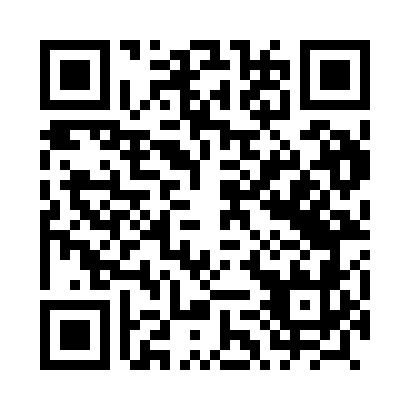 Prayer times for Oborznia, PolandMon 1 Apr 2024 - Tue 30 Apr 2024High Latitude Method: Angle Based RulePrayer Calculation Method: Muslim World LeagueAsar Calculation Method: HanafiPrayer times provided by https://www.salahtimes.comDateDayFajrSunriseDhuhrAsrMaghribIsha1Mon4:186:2112:525:187:249:202Tue4:156:1912:525:207:259:223Wed4:116:1712:515:217:279:244Thu4:086:1412:515:227:299:275Fri4:056:1212:515:247:319:296Sat4:026:0912:505:257:339:327Sun3:596:0712:505:267:349:348Mon3:566:0512:505:277:369:379Tue3:536:0212:505:297:389:3910Wed3:496:0012:495:307:409:4211Thu3:465:5812:495:317:419:4512Fri3:435:5612:495:327:439:4713Sat3:405:5312:495:337:459:5014Sun3:365:5112:485:357:479:5315Mon3:335:4912:485:367:499:5616Tue3:295:4612:485:377:509:5817Wed3:265:4412:485:387:5210:0118Thu3:235:4212:475:397:5410:0419Fri3:195:4012:475:417:5610:0720Sat3:155:3812:475:427:5710:1021Sun3:125:3512:475:437:5910:1322Mon3:085:3312:475:448:0110:1623Tue3:045:3112:465:458:0310:1924Wed3:015:2912:465:468:0510:2225Thu2:575:2712:465:488:0610:2626Fri2:535:2512:465:498:0810:2927Sat2:495:2312:465:508:1010:3228Sun2:455:2112:465:518:1210:3629Mon2:415:1912:465:528:1310:3930Tue2:375:1712:455:538:1510:43